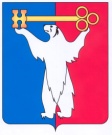 АДМИНИСТРАЦИЯ ГОРОДА НОРИЛЬСКАКРАСНОЯРСКОГО КРАЯПОСТАНОВЛЕНИЕ15.05.2020	г. Норильск	        № 216О внесении изменений в постановление Администрации города Норильска от 13.04.2011 № 174 В целях урегулирования отдельных вопросов, связанных с предоставлением субсидий управляющим организациям и товариществам собственников жилья на финансовое обеспечение (возмещение) затрат по проведению капитального ремонта многоквартирных домов жилищного фонда муниципального образования город Норильск. в соответствии со статьей 78 Бюджетного кодекса РФ,   ПОСТАНОВЛЯЮ:Внести в Положение о порядке предоставления из средств местного бюджета субсидий управляющим организациям и товариществам собственников жилья на финансовое обеспечение (возмещение) затрат по проведению капитального ремонта многоквартирных домов жилищного фонда муниципального образования город Норильск, утвержденное постановлением Администрации города Норильска от 13.04.2011 № 174 (далее – Положение), следующие изменения:Пункт 1.6 Положения изложить в следующей редакции: «1.6. Главным распорядителем средств субсидий является Администрация города Норильска.Распорядителем средств субсидий является муниципальное казённое учреждение «Управление жилищно-коммунального хозяйства» (далее – Управление).».1.2.Пункт 1.9 Положения дополнить абзацем следующего содержания:«Договор заключается между Управлением и Получателем субсидии.». 1.3. Пункт «б» пункта 2.3 Положения изложить в следующей редакции:«б) Получатель субсидии не должен находится в процессе реорганизации, ликвидации, в отношении него не введена процедура банкротства, деятельность Получателя субсидии не приостановлена в порядке, предусмотренном законодательством Российской Федерации.».1.4. В пункт 2.9 Положения:1.4.1. Подпункт «и» изложить в следующей редакции:«и) копии договоров подряда, в том числе договоров на разработку проектно-сметной документации и прохождение экспертизы достоверности сметной стоимости (в случае, если капитальный ремонт включает в себя работы, предусмотренные в пункте 27(4) Положения об организации и проведении государственной экспертизы проектной документации и результатов инженерных изысканий, утвержденного Постановлением Правительства Российской Федерации от 05.03.2007 №145 (далее - Положение об организации и проведении государственной экспертизы), заключенных в соответствии с пунктом 2.8 настоящего Положения.».1.4.2.  В подпункте «к» слова «в пункте 1(1) Положения о проведении проверки» заменить словами «в пункте 27(4) Положения об организации и проведении государственной экспертизы».1.5. В абзаце втором пункта 2.11 Положения «начальника Управления» заменить словами «директора Управления».1.6. В пункте 2.21 Положения слова «в пункте 1(1) Положения о проведении проверки» заменить словами «в пункте 27(4) Положения об организации и проведении государственной экспертизы».1.7. Пункт 2.27 Положения изложить в следующей редакции:«2.27. Управление в течение 7 (семи) рабочих дней со дня вступления в силу распоряжения, указанного в абзаце первом настоящего пункта, подготавливает проект дополнительного соглашения к договору о предоставлении субсидии в соответствии с Типовой формой, утвержденной Финансовым управлением Администрации города Норильска.».1.8. В абзаце втором пункта 2.28 Положения слова «проект дополнительного соглашения к договору о предоставлении субсидий» заменить словами «проект дополнительного соглашения к договору о предоставлении субсидий по форме, установленной Финансовым управлением Администрации города Норильска».1.9. В приложении № 2 к Положению слова «Главный распорядитель бюджетных средств Управление жилищно-коммунального хозяйства Администрации города Норильска» заменить словами «Распорядитель средств субсидии муниципальное казённое учреждение «Управление жилищно-коммунального хозяйства»».2. Опубликовать настоящее постановление в газете «Заполярная правда» и разместить его на официальном сайте муниципального образования город Норильск.Глава города Норильска                                                                                   Р.В. Ахметчин